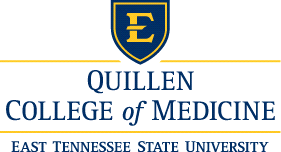 The Medical Student Education Committee (MSEC) of the Quillen College of Medicine met for a Meeting on Tuesday, December 13, 2022 via Zoom meeting.Attendance Meeting MinutesApprove: Minutes from the MSEC Meeting – November 8, 2022.Dr. Fox opened the meeting at 3:30 p.m. on behalf of Dr. Click, who was not able to attend today’s meeting.  Dr. Fox asked for comments/updates to the November 8, 2022 meeting minutes, which were distributed to MSEC members via email on Monday, December 12, 2022.  A motion was made to accept the November 8, 2022 meeting minutes and seconded.  MSEC approved the motion.The MSEC meeting minutes for November 8, 2022 are shared with MSEC Members via Microsoft Teams document storage.Announcements:Faculty DevelopmentDecember 14, 2022 – 3:00-4:00 pm – Large AuditoriumManaging the Active Learning Classroom with Amy Johnson, EdD January 18, 2023 – 3:30-4:30 pm via Zoom Writing Grants for Foundations with Karen Smith, Dept. of Family Medicine Grants AdministratorFaculty Book ClubJanuary 25, 2023 – 4:30-5:30 pm Inclusive Teaching: Strategies for Promoting Equity in the College Classroom by Kelly A. Hogan and Viji SathyMarch 22, 2023 – 4:30-6:00 pmYou’re the Only One I’ve Told by Meera ShahMSEC Member ChangesWelcome Joel Danisi, MD as a new MSEC member  Welcome to new M1/M2 Review Subcommittee Chair, Mike Kruppa, PhD    Approval: Genetics ElectivePlease see the elective proposal for additional information.Dr. Fox introduced a proposal for a new M4 four-week elective in Genetics for MSEC’s review and approval.  Dr. Alvero Serrano, who will be the rotation director, presented the elective proposal to MSEC members.  The name of the elective will be Clinical Medical Genetics and will be sponsored by the Department of Pediatrics.  The goal of this elective will be to learn the principles of diagnosis and treatment of rare genetic conditions. A motion was made to approve the new Clinical Medical Genetics M4 elective and seconded.  MSEC discussed and approved the motion.The presented Genetics elective proposal document is shared with MSEC Members via Microsoft Teams document storage.Approval: Pediatric Pulmonology ElectiveDr. Fox introduced a proposal for a new M4 four-week elective in Pediatric Pulmonology for MSEC’s review and approval.  Kortni Dolinger noted that Dr. Chester Ogborn, who will be the rotation director, was not able to attend today’s meeting.  Kortni commented that she could pass along any questions from MSEC members to Dr. Ogborn regarding the elective.  The goal of this elective is to learn the role of a pediatric pulmonology specialist in inpatient and outpatient settings, including work-up, diagnosis and management for common pediatric pulmonary diseases.A motion was made to approve the new Pediatric Pulmonology M4 elective and seconded.  MSEC discussed and approved the motion.The presented elective proposal in Pediatric Pulmonology document is shared with MSEC Members via Microsoft Teams document storage.Approval: M4 OSCE RequirementDr. Fox noted that the M4 OSCE requirement was discussed as an initial request for the Class of 2023 at its March 15, 2022 meeting and approved.  Dr. Fox stated that we had previously relied on the USMLE Step 2 CS to assess mastery of integrated clinical skills in the fourth year and with the exam no longer being offered by USMLE, we need a permanent mechanism to assess the mastery of how students are meeting our Institutional Educational Objectives to be in compliance with LCME Element 8.4 - Evaluation of Education Program Outcomes.  Dr. Fox stated there are two options that the Class of 2024 can choose from and will be asked to provide input as to what would be best for their schedules during their M4 year.  The two options are: 1) right after clerkships end – May timeframe or 2) in the fall (during interview season, like this year).  Once there is a general approval from MSEC for a permanent M4 OSCE requirement, an official policy will be brought back to MSEC for final approval.  Dr. Abercrombie noted that a new assessment method had been adopted that allows for a quicker grading turnaround time and relies on faculty for notetaking and reviewing and will allow both OSCEs to be completed with the team they currently have and still be able to provide the flexibility and meet the needs of both classes in providing these two options to them.    A motion was made to approve that there be a required OSCE during the M4 year and seconded.  MSEC discussed and approved the motion.The presented M4 OSCE presentation slides are shared with MSEC Members via Microsoft Teams document storage.Report: Student Wellness SurveyDr. Pierce presented a slide presentation on Medical Student Wellness.  Dr. Pierce stated that a former student developed a student survey in 2021 as part of her Psychiatry Clerkship to see what the stress level of students was at Quillen.  When the information from the survey was reviewed, there were some concerns noted and steps were taken based on the student feedback.  An annual wellness day was developed for the Doctoring II course where students take the wellness survey prior to the wellness session.  The survey has not been changed other than adding some questions regarding substance abuse.  Not changing the survey will allow us to see what the scores are and be able to compare to the previous year’s scores.  Dr. Pierce reviewed the slide presentation she shared with the students during the wellness day session and a table that listed the suggestions that students made on how to improve wellness at Quillen.  Dr. Pierce stated that following the session in November, the Offices of Student Affairs and Academic Affairs came up with a plan that was emailed to the students.  Dr. Pierce noted that we are looking at hiring an additional academic support counselor, getting network extenders for the patio at the student study center and IPE building, creating a meditation room in the student study center and medical library, and discussed the flex days with the students and included policies.  A wellness day is also planned for the M1 students.  Additional suggestions made by the students are being reviewed and acted upon.  No voting action required.The presented Student Wellness presentation slides are shared with MSEC members via Microsoft Teams document storage.Report: Outcomes Follow-up – Changes in Student ServicesDr. Jean Daniels presented a slide presentation on updates in student services as requested by MSEC members during the November 8, 2022 meeting.  Dr. Daniels stated that one of the major changes was her being appointed as the Director of Academic Support and Counseling at the end of February 2022.  In this role, she is tasked with trying to build a more cohesive unit of all the student support services that includes PARC House and psychiatry counseling.  Dr. Daniels noted the below changes have been implemented or are in process of being implemented.  Staffing PlanAddition of two staff membersMental Health Counselor: Kate Emmerich, LCSWAcademic Support Counselor/Learning Specialist – TBDPsychiatrist transition in progress​Continue to utilize third contract therapist for mandatory evaluations and other similar issuesRenovationsRenovated interior of PARC House (new paint, lighting, and flooring)New furnitureAll new furnitureStudent submissions of artAdditionsOutdoorsAccessibilityFire pitOutdoor seatingBasementCompleted for support groupsAdditional ServicesConversations with Kate (monthly lunch meeting for pre-clerkship students) – special topics and emerging needsSuicide prevention information and supportSupport groupsAdditional site for counseling servicesCoordination of care with academic supportWork in ProgressEMR utilization for scheduling, tracking, and documentationReview and revision of policies and protocolsDevelopment of Satisfaction Survey process for ongoing assessment of support servicesConsultation and integration with Learning CommunitiesRespond to emerging clinical needs with appropriate clinical interventions (trauma, anxiety, etc.)No voting action required.  The presented Changes in Student Services presentation slides are shared with MSEC members via Microsoft Teams document storage.The MSEC meeting adjourned at 4:57 p.m. MSEC Meeting DocumentsMSEC Members have access to the meeting documents identified above through the shared Microsoft Teams document storage option made available with their ETSU Email account and login.If you are unable to access Microsoft Teams MSEC Team please contact: Aneida Skeens at: skeensal@etsu.edu. Telephone contact is: 423-439-6233.MSEC Meeting Dates 2022-2023: (Zoom meetings unless noted)July 19, 2022 – 3:30 – 6:00 pm August 16 – 3:30-6:00 pm September 20 – 3:30-6:00 pm October 18 – Retreat – 11:30 am-5:00 pm (in-person)November 8 – 3:30-6:00 pm* December 13 – 3:30-6:00 pm* January 17, 2023 Retreat – 11:30 am-5:00 pm (in-person)February 21 – 3:30-6:00 pm March 21 – 3:30-6:00 pm April 18 – 3:30-6:00 pm May 16 – 3:30-6:00 pm June 20 - Retreat -11:30 am-3:00 pm (in-person)June 20 - Annual Meeting - 3:30-5:00 pm (in-person)FACULTY MEMBERSEX OFFICIO NON-VOTING MEMBERSCaroline Abercrombie, MDBeth Anne Fox, MD, Vice Dean for Academic AffairsMartha Bird, MDKen Olive, MD, Assoc Dean for Accreditation ComplianceJean Daniels, PhDThomas Ecay, PhDSUBCOMMITTEE CHAIRSRussell Hayman, PhDRobert Acuff, PhDPaul Monaco, PhDKeelin Roche, MDJason Moore, MDAmanda Stoltz, MDACADEMIC AFFAIRS STAFFKortni Dolinger, MS, StaffSTUDENT MEMBERSMariela McCandless, MPH, Staff	Andrew Hicks, M3	Aneida Skeens, MPS, StaffRJ Leach, M4Helen Mistler, M2GUESTSEarl Brown, MDEX OFFICIO VOTING MEMBERSLindsey Henson, MDDeidre Pierce, MDAmy Johnson, EdDMelissa Robinson, MDKelly Karpa, PhDRobert Schoborg, PhDRyan Landis, MDRachel Walden, MLISAlvaro Serrano, MDTory Street, Assistant DeanDoug Thewke, PhD